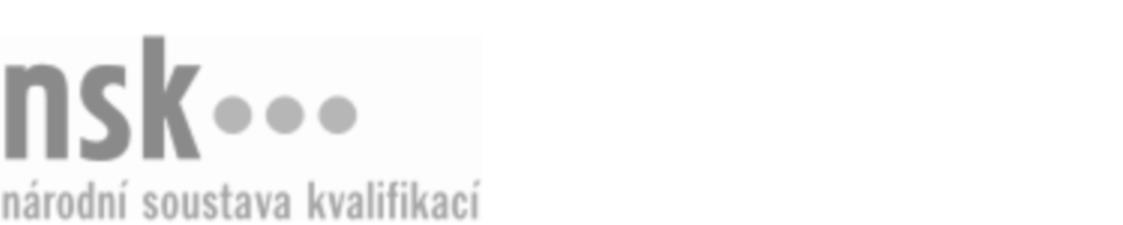 Autorizované osobyAutorizované osobyAutorizované osobyAutorizované osobyAutorizované osobyAutorizované osobyPracovník/pracovnice výroby rybích lahůdek (kód: 29-028-H) Pracovník/pracovnice výroby rybích lahůdek (kód: 29-028-H) Pracovník/pracovnice výroby rybích lahůdek (kód: 29-028-H) Pracovník/pracovnice výroby rybích lahůdek (kód: 29-028-H) Pracovník/pracovnice výroby rybích lahůdek (kód: 29-028-H) Pracovník/pracovnice výroby rybích lahůdek (kód: 29-028-H) Autorizující orgán:Ministerstvo zemědělstvíMinisterstvo zemědělstvíMinisterstvo zemědělstvíMinisterstvo zemědělstvíMinisterstvo zemědělstvíMinisterstvo zemědělstvíMinisterstvo zemědělstvíMinisterstvo zemědělstvíMinisterstvo zemědělstvíMinisterstvo zemědělstvíSkupina oborů:Potravinářství a potravinářská chemie (kód: 29)Potravinářství a potravinářská chemie (kód: 29)Potravinářství a potravinářská chemie (kód: 29)Potravinářství a potravinářská chemie (kód: 29)Potravinářství a potravinářská chemie (kód: 29)Povolání:LahůdkářLahůdkářLahůdkářLahůdkářLahůdkářLahůdkářLahůdkářLahůdkářLahůdkářLahůdkářKvalifikační úroveň NSK - EQF:33333Platnost standarduPlatnost standarduPlatnost standarduPlatnost standarduPlatnost standarduPlatnost standarduStandard je platný od: 12.09.2023Standard je platný od: 12.09.2023Standard je platný od: 12.09.2023Standard je platný od: 12.09.2023Standard je platný od: 12.09.2023Standard je platný od: 12.09.2023Pracovník/pracovnice výroby rybích lahůdek,  28.03.2024 19:39:54Pracovník/pracovnice výroby rybích lahůdek,  28.03.2024 19:39:54Pracovník/pracovnice výroby rybích lahůdek,  28.03.2024 19:39:54Pracovník/pracovnice výroby rybích lahůdek,  28.03.2024 19:39:54Strana 1 z 2Autorizované osobyAutorizované osobyAutorizované osobyAutorizované osobyAutorizované osobyAutorizované osobyAutorizované osobyAutorizované osobyAutorizované osobyAutorizované osobyAutorizované osobyAutorizované osobyK této profesní kvalifikaci nejsou zatím přiřazeny žádné autorizované osoby.K této profesní kvalifikaci nejsou zatím přiřazeny žádné autorizované osoby.K této profesní kvalifikaci nejsou zatím přiřazeny žádné autorizované osoby.K této profesní kvalifikaci nejsou zatím přiřazeny žádné autorizované osoby.K této profesní kvalifikaci nejsou zatím přiřazeny žádné autorizované osoby.K této profesní kvalifikaci nejsou zatím přiřazeny žádné autorizované osoby.Pracovník/pracovnice výroby rybích lahůdek,  28.03.2024 19:39:54Pracovník/pracovnice výroby rybích lahůdek,  28.03.2024 19:39:54Pracovník/pracovnice výroby rybích lahůdek,  28.03.2024 19:39:54Pracovník/pracovnice výroby rybích lahůdek,  28.03.2024 19:39:54Strana 2 z 2